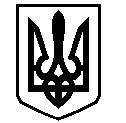 У К Р А Ї Н АВАСИЛІВСЬКА МІСЬКА РАДАЗАПОРІЗЬКОЇ ОБЛАСТІР О З П О Р Я Д Ж Е Н Н Яміського голови27 вересня  2019                                                                                              №  109Про проведення громадського обговоренняініціативи міського голови щодо добровільногооб’єднання територіальної громади міста Василівказ суміжними територіальними громадамиВідповідно до частини 3 статті 5 Закону України «Про добровільне об’єднання територіальних громад», статей 42, 59 Закону України «Про місцеве самоврядування в Україні», Порядку проведення громадських обговорень з питань добровільного об’єднання територіальних громад, затвердженого рішенням сорок шостої (позачергової) сесії Василівської міської ради сьомого скликання від 17 вересня 2019 № 9Провести в період з 03 жовтня 2019 року по 08 жовтня 2019 року громадське обговорення ініціативи міського голови щодо добровільного об’єднання територіальних громад: міста Василівка Василівської міської ради Василівського району Запорізької області; села Верхня Криниця Верхньокриничанської сільської ради Василівського району Запорізької області; села Кам’янське, села Плавні Кам’янської сільської ради Василівського району Запорізької області; села Лугове, села Лісне Лугівської сільської ради Василівського району Запорізької області; села Скельки, села Златопіль, села Маячка, села Шевченка, села Першотравневе Скельківської сільської ради Василівського району Запорізької області у Василівську міську об’єднану територіальну громаду з центром у місті Василівка.Провести громадське обговорення ініціативи міського голови щодо добровільного об’єднання зазначених у п. 1 цього розпорядження територіальних громад у Василівську міську об’єднану територіальну громаду з центром у місті Василівка у формі громадських зборів та зустрічей з мешканцями міста на підприємствах, в організаціях та установах, інше. Графік проведення громадського обговорення додається.Керуючому справами виконавчого комітету, начальнику відділу юридичного забезпечення та організаційної роботи виконавчого апарату міської ради Кривулі В.В. розмістити на офіційному сайті міської ради та в місцевій газеті «Нова Таврія» повідомлення про пропозицію щодо добровільного об’єднання територіальної громади міста Василівка з суміжними територіальними громадами у Василівську міську об’єднану територіальну громаду з центром у місті Василівка та проведення громадського обговорення з цього питання.Призначити керуючого справами виконавчого комітету, начальнику відділу юридичного забезпечення та організаційної роботи виконавчого апарату міської ради Кривулі В.В. відповідальною за проведення громадського обговорення.За результатами громадських обговорень підготувати та надати міському голові:узагальнений аналіз пропозицій (зауважень), що надійшли під час проведення обговорення;звіт про результати проведення обговорення ініціативи міського голови щодо добровільного об’єднання територіальної громади міста Василівка з суміжними територіальними громадами у Василівську міську об’єднану територіальну громаду з центром у місті Василівка.Контроль за виконанням розпорядження залишаю за собою.Міський голова                                                                                             Л.М. ЦибульнякЗАТВЕРДЖЕНОРозпорядження міського голови27 вересня 2019 № 109ГРАФІКпроведення громадського обговорення ініціативи міського голови щодо добровільного об’єднання територіальної громади міста Василівка з суміжними територіальними громадами у Василівську міську об’єднану територіальну громаду з центром у місті ВасилівкаКеруючий справами виконавчого комітету,начальнику відділу юридичного забезпеченнята організаційної роботи виконавчого апарату міської ради                                                                                                         В.В.Кривуля№ п/пДата, час  проведенняМісце проведенняВідповідальні за організацію107.10.2019              08-00КУ «Василівська центральна районна лікарня» (актова зала, вул.Лікарняна,5) Мандичев О.Г. Джуган Н.В. Кривуля В.В.207.10.201912-00ТОВ «Василівський завод МК» (вул.Московська,51) Мандичев О.Г. Джуган Н.В. Кривуля В.В.307.10.201914-30Василівська міська рада ( сесійна зала, бульвар Центральний,1)Мандичев О.Г. Джуган Н.В. Кривуля В.В.407.10.201915-30ДНЗ «Василівський професійний ліцей» (актова зала, вул.Єсеніна,1)Мандичев О.Г. Джуган Н.В. Кривуля В.В.507.10201916-30 Василівська міська рада ( сесійна зала, бульвар Центральний,1)Мандичев О.Г. Джуган Н.В. Кривуля В.В.608.10.201909-00 Василівська міська рада ( сесійна зала, бульвар Центральний,1)Мандичев О.Г. Джуган Н.В. Кривуля В.В.708.10.201914-00КЗ «Василівська ЗОШ І-ІІІ ступенів № 3» Василівської районної ради    ( актова зала, вул.Стадіонна, 23)Мандичев О.Г. Джуган Н.В. Кривуля В.В.808.10.201916-00Василівська районна державна адміністрація (зала засідань, бульвар Центральний, 4)Мандичев О.Г. Джуган Н.В. Кривуля В.В.